PROYECTO DE ARTICULACIÓNMES DE NOVIEMBREPLAN LECTOR “LAS BRUJAS”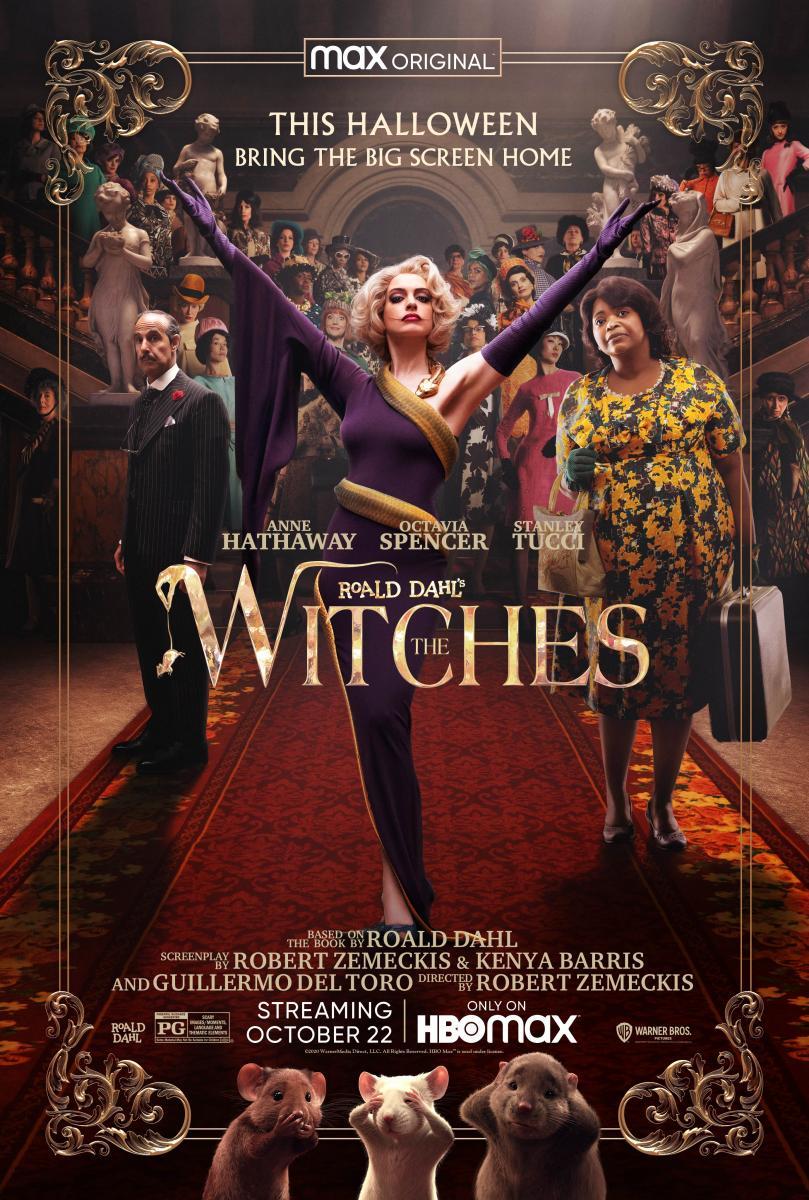 OBJETIVO GENERAL:Relacionar transversalmente los objetivos de aprendizaje de cada subsector e involucrarlos en un tema en específico, en este caso es el plan lector “LAS BRUJAS”. Esto será a través actividades complementarias que serán articuladas unas con otras.OBJETIVOS ESPECÍFICOS:DESCRIPCIÓN Y/O JUSTIFICACIÓN DEL PROYECTOLa lectura es un maravilloso proceso interactivo en el que se establece una importante relación entre el texto y el lector que contribuye al desarrollo de las áreas cognitivas del cerebro y el desarrollo emocional. La importancia de adquirir este hábito desde edades tempranas se basa en sus beneficios a la hora de estudiar, adquirir conocimientos y la posibilidad de que los niños/as experimenten sensaciones y sentimientos con los que disfruten, maduren y aprenden, ríen y sueñen.La lectura ayuda a expandir la capacidad de atención de los niños/as y a mejorar su capacidad de pensar con claridad, ya que las historias y su estructura de “principio, nudo y desenlace” ayudan a sus cerebros a pensar en orden y a vincular causas, efectos y significados.INSTRUCCIONES GENERALES PROYECTO ARTICULADO PLAN LECTOR “LAS BRUJAS”Insumos y/o materiales  Libro “Las Brujas”, cada profesor jefe enviará  el libro en formato PDF a los correos electrónicos y WhatsApp de cada curso.Cuadernos de las asignaturas correspondientes, para poder realizar las actividades sugeridas por los docentes que imparten dichas clases.Textos de estudios de las diversas asignaturas.Descripción: 	En el mes de noviembre trabajaremos un proyecto articulado, relacionado al plan lector del mes “Las brujas”, para que te insertes en el ámbito de la lectura, te comentamos que las brujas se presentan como seres normales solo que llevan pelucas porque son calvas, usan guantes para esconder sus largas y encorvadas uñas y tienen los pies cuadrados, sin dedos, sin embargo para que nadie sospeche de ellas, usan zapatos de punta lo cual les ocasiona grandes dolores, pero deben guardar las apariencias. Las brujas odian a los niños y los matan cruelmente, por eso ellos no deben salir solos porque puede haber una bruja esperándolos en cualquier lugar. Para continuar con la lectura te invitamos a que  leas completo  este entretenido libro y que realices todas las actividades sugeridas con las articulaciones correspondientes a cada asignatura.¿Cómo serán las actividades de este plan lector? 	Lo primero que debes considerar es que tienes que leer el libro completo, “Las Brujas”, tu profesor jefe te enviará un documento en PDF, en caso que no lo tengas.	Segundo, debes realizar las actividades articuladas en tus cuadernos con las asignaturas que correspondan.Tercero, te recordamos que en esta nueva modalidad de proyectos articulados, solo debes enviar las evidencias correspondientes a los profesores de inglés y educación física. Recuerda que tienes que realizar tus actividades, debido a que a final de mes se realiza una evaluación integral relacionada al proyecto abordado.¿A quién envío las actividades del proyecto? Las actividades previas y sugeridas debes enviarlas a los profesores de inglés y educación física, pero si tienes alguna duda puedes escribir por el medio que te sea más efectivo a los siguientes profesores:PROGRAMACIÓN DE  ACTIVIDADES DEL PLAN LECTOR “LAS BRUJAS”Primera Semana (lunes 02 de noviembre al viernes 06 de noviembre)Lunes 02 de noviembre se realizará:Retroalimentación de las actividades del proyecto del mes anterior (Matilda).Docentes jefes envían proyecto de articulación y libro en formato PDF.Estarán subidas cápsulas explicativas en Canal de YOUTUBE (Quinto básico San Felipe)Recuerda que ordenamos las articulaciones por semana, esto te servirá para que te ordenes en realizar tus tareas (toma esta acción como un referente de orden)INSTRUCCIONES:1° Leer el libro Las Brujas o bien ver la película.2° Escribir la ficha técnica del libro (cuaderno de Lenguaje).Esta debe contemplar: Nombre del libro, autor del libro, nacionalidad del autor, año en que escribió el libro, género literario al que pertenece el libro. Personajes principales, personajes secundarios.3° Realizar resumen del libro, escribirlo en el cuaderno de Lenguaje y comunicación (realizar una plana de tu cuaderno, en donde se contemple inicio, desarrollo y final)Completa la tabla de frecuencias, en tu cuaderno de matemáticas,  de acuerdo con los resultados de la tabla de conteo que haría dicha bruja: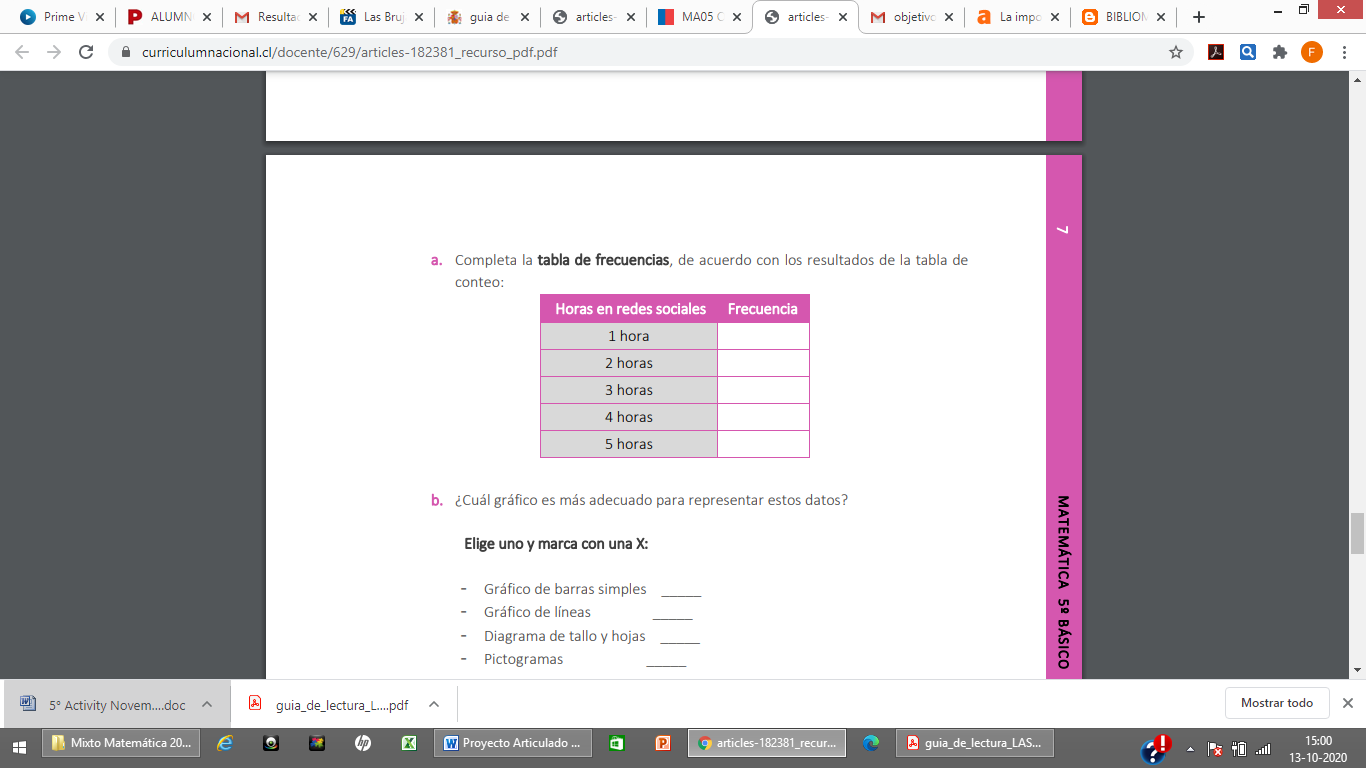 ¿Cuál gráfico es más adecuado para representar estos datos? Elige uno y marca con una X: - Gráfico de barras simples _____ - Gráfico de líneas _____ - Diagrama de tallo y hojas _____ - Pictogramas _____ ¿Por qué elegiste ese tipo de gráfico? Respuesta:Calcula el promedio de horas que las brujas están conectados a las redes sociales. Escribe los cálculos: Construye el gráfico que elegisteANEXOS A TRABAJAR PRIMERA SEMANA (LUNES 02 AL VIERNES 06  DE NOVIEMBRE)ASIGNATURAS:SEGUNDA SEMANA (LUNES 09 DE NOVIEMBRE AL VIERNES 13 DE NOVIEMBRE)2°ARTICULACIÓN: LENGUAJE, HISTORIA Y CIENCIAS.Objetivo Articulado.Los Alumnos expresan opiniones sobre las actitudes, acciones de los personajes y fundándolas con ejemplos del texto y reconocer que todas las personas son sujetos de derecho, que deben ser respetados por los pares, la comunidad y  el lugar donde viven indistintamente por sus condiciones de vida, etnia y género, considerando que además las personas son seres vivos con estructuras complejas que comienzan a partir del nivel celular hasta lo que son ahora y considerando que la salud de la célula depende de factores como los alimentos que consumimos, cantidad de agua que bebemos y nuestro estilo de vida.Actividad:Redacta en tu cuaderno de Lenguaje aquellas acciones en las que tú observes vulneraciones de derecho hacia los niños. (mínimo tres)De las acciones de vulneraciones que describiste, selecciona dos y propone de qué manera podrían solucionarse esas vulneraciones de derecho.Responde, entrega una opinión y fundamenta en tú cuaderno de ciencias.Las brujas inglesas poseían polvos mágicos para convertir a los niños en cosas o animales que las personas odian, y así las personas sin saberlo, hacían daño a estos animales que en realidad eran niños.En el congreso, las brujas emplean la Fórmula 86 Ratonizador de Acción Retardada, para convertir a todos los niños el mundo en ratones, comenzando primero con el protagonista y otro niño.Preguntas: Si te llegaran a convertir en ratón, ¿qué tipo de alimentos comerías y por qué?¿De qué manera los ratones (niños convertidos) pueden satisfacer sus necesidades nutricionales?Como ya sabes, la mayoría de los roedores son de hábitos nocturnos y pueden consumirVarios tipos de alimentos, sin embargo ¿Cuál es la dieta especifica de los ratones en general?¿Qué diferencias existe entre la nutrición de un ratón y la de un ser humano?4° SEMANA (LUNES 23 DE NOVIEMBRE AL VIERNES 27 DE NOVIEMBRE).En esta semana se aplica la evaluación integral en la cual debes repasar, estudiar todos los objetivos  y contenidos trabajados durante este mes. Recuerda que esta evaluación la debes realizar en la plataforma www.aprendolibre.cl ingresando con tu número de R.U.N y tu clave son los 4 primeros dígitos. Esta evaluación tiene una duración de 90 minutos.CALENDARIO  PROYECTO ARTICULADO “LAS BRUJAS” MES DE NOVIEMBRE.Escuela para padres                         Apoyar las buenas acciones de los hijos.Curso:____________________.  Profesor jefe:______________________________________________.Objetivo: Proporcionar a padres y apoderados  herramientas para reforzar las buenas actitudes de los hijos/as. Refuerzo positivoEl refuerzo positivo o estímulo es una buena estrategia para la educación de los niños, tanto en la escuela como en el hogar.El objetivo prioritario de usar refuerzos positivos es fomentar aquellas actitudes y conductas que es importante que el niño desarrolle para su vida. Consiste en brindar al niño/a una respuesta agradable, estimulante, cada vez que manifieste un comportamiento adecuado. Por ejemplo, la mamá o el papá le ofrecerán un halago y un gran beso después de que haya puesto en orden su dormitorio. Este “premio” le provocará sentimientos de satisfacción y fortalecerá su autoestima.La vida en la familia es la primera escuela de aprendizaje de las emociones. En el entorno familiar, el niño aprende cómo sentirse consigo mismo, también cómo reaccionar y qué reacciones provocan en los demás sus comportamientos. Los niños/as  aprende directamente de lo que  los padres hacen o dicen, de cómo actúan frente a lo que él o sus hermanos hacen. En este sentido, la coherencia de los padres y la continuidad en el propósito de atender a la educación de su hijo es un factor primordial.Cómo implementar la estrategia de los refuerzos positivos en casaSe trata de construir un hogar en que se valoren los logros y el respeto por los sentimientos de los demás. Un espacio en el que se busque la paz y la armonía es el entorno adecuado para la educación de los niños, este ambiente favorecerá el diálogo y el refuerzo positivo será efectivo.Cuando el niño/a esté tranquilo la mamá o el papá se sentarán con él/ella asegurándose de que está atento a la conversación. Y le explicará el procedimiento antes de que tenga lugar la conducta deseada. Se deben utilizar palabras que expresen positividad. Por ejemplo: “A partir de hoy, si recoges los juguetes y dejas tu habitación ordenada, podrás dedicar 30 minutos a los videojuegos”. El refuerzo (premio) será adecuado a la edad y preferencias del niño.Es necesario explicar concretamente qué conducta se quiere lograr. Por ejemplo, el “portarse bien” es un concepto demasiado amplio y al niño quizás no le quede claro. Por ello debe explicar claramente lo que se espera de ellos, Ejemplo: hacer sus tareas, no pelear con sus hermanos, ordenar su pieza, etc.El refuerzo también debe ser detallado. Debe contener un qué, un cuándo y un durante cuánto tiempo. “hoy  podrás jugar a los videojuegos durante 30 minutos si dejas tu cuarto ordenado”. El plazo establecido para que el niño reciba su recompensa debe ser corto. Recibirá el beneficio inmediatamente después de la conducta deseada.Si el comportamiento deseado es que ordene su cuarto todos los días y el premio establecido es una tablet nueva a fin de año, no será efectivo, pues la espera será demasiado larga. El refuerzo positivo es como el anzuelo que mueve el comportamiento. Por lo tanto, tiene que ser tentador, agradable, pues actúa como elemento motivador.Recuerde que el cariño, la satisfacción, el afecto incondicional, un beso, un abrazo, siempre deben estar presentes en la educación de sus hijos. Es un grave error que genera inestabilidad emocional equivocar al niño/a y hacerle creer que sus padres solo lo querrán si hace las cosas bien.Cuando los padres aprendan a utilizar el refuerzo positivo, los castigos se reducirán naturalmente. Los niños interiorizarán las reacciones adecuadas y esto les generará seguridad, entre otras cosas, sentirán que las relaciones con los demás mejoran, en casa y en el colegio.REFLEXIONEMOS ¿De qué manera Ud. como padre / madre refuerza  las actitudes positivas de sus hijos e hijas?¿Cuántas veces en esta semana ha elogiado a sus hijos? Y ¿Por qué motivo?En escala de 1 a 7, ¿con qué nota evaluarías esta charla?   1   2   3   4   5   6   7GUIA DE TRABAJO N° 8 “Autoestima Académica y Motivación Escolar”OBJETIVO: Identificar que es la motivación y como se puede estimular para mejorar los aprendizajes y evitar el aburrimiento.I.- ¿Qué es la motivación?Es el interés que los niños y niñas tienen por aprender, tanto por su propio aprendizaje como por los caminos que les llevan a este aprendizaje. El interés de los pequeños se puede adquirir, mantener o aumentar.II.-  Como MOTIVARLOS:III.- ActividadIV.- Tener en consideración.Una autoestima académica adecuada y una alta motivación escolar contribuyen a:Que los niños y jóvenes tengan confianza en sí mismos y se sientan seguros.Esforzarse sin temor al fracaso.Favorezca la creación de hábitos de trabajo y esfuerzo.Contribuye a fomentar su autonomía y responsabilidad.Ayuda a comprender que su esfuerzo tiene una compensación.GUIA DE TRABAJO N° 9 “Clima de Convivencia Escolar”  Objetivo: Reconocer mis derechos como niño(a) y expresar ideas y opiniones con claridad.1.- PARA TENER EN CUENTA:2.- CUALES SON LOS DERECHOS DE LOS NIÑOS Y NIÑAS EN CHILE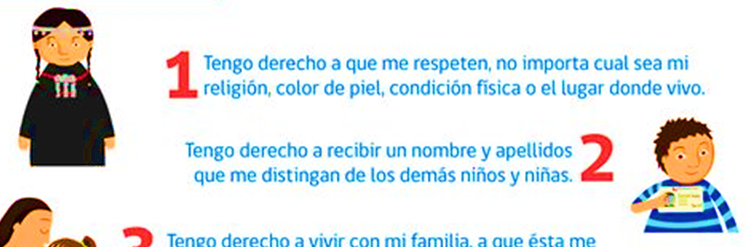 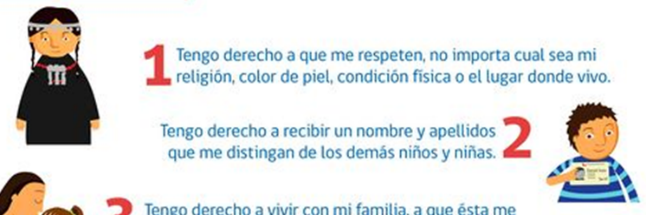 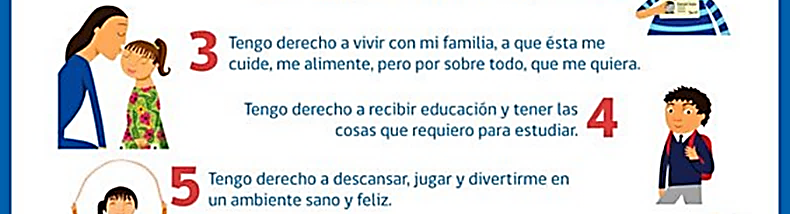 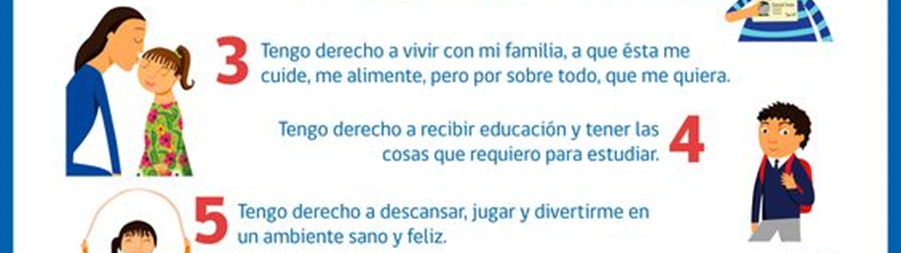 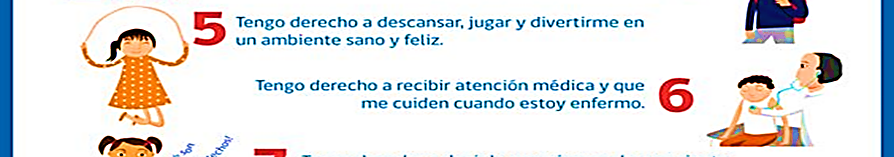 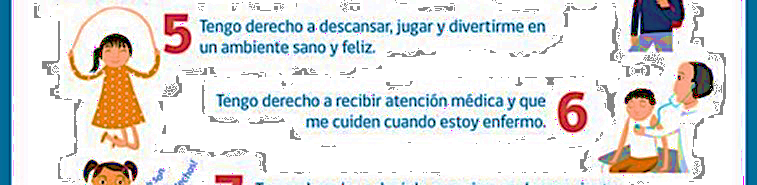 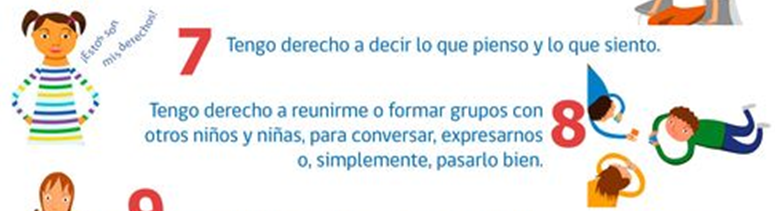 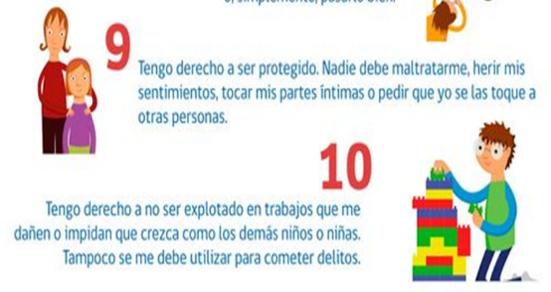 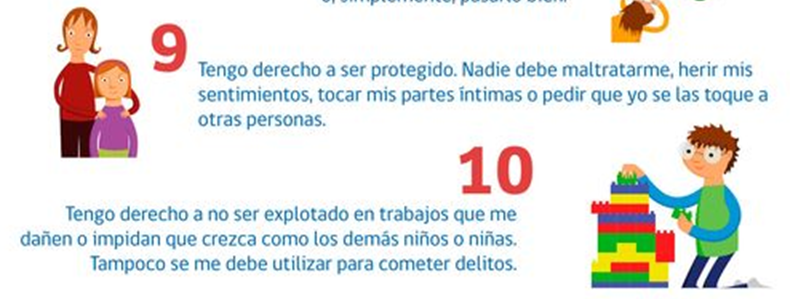 3.- ACTIVIDAD¿Estas frases corresponden o no a tus Derechos? (lee y comenta con tu familia), luego colorea solo las que son correctas.LA   FAMILIAA TRABAJAR1.- Colorea esta familia2.- Dibuja en la nube tu familia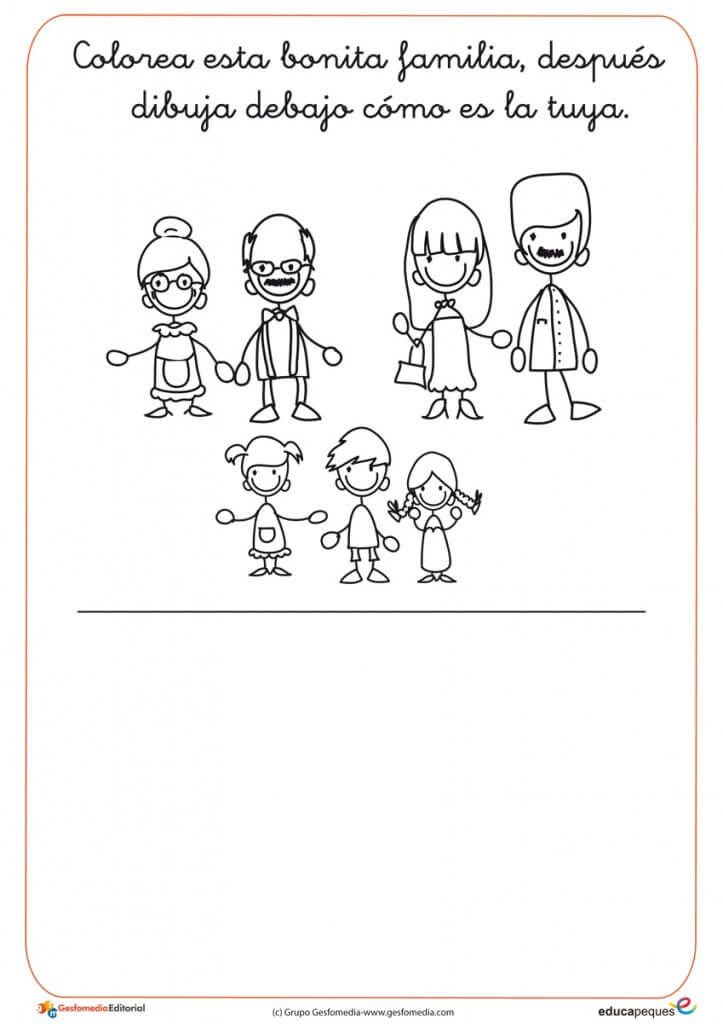 LA UNIÓN FAMILIARA Trabajar1.- Lee atentamente 2.-Colorea o destaca la imagen que se parece a tun familia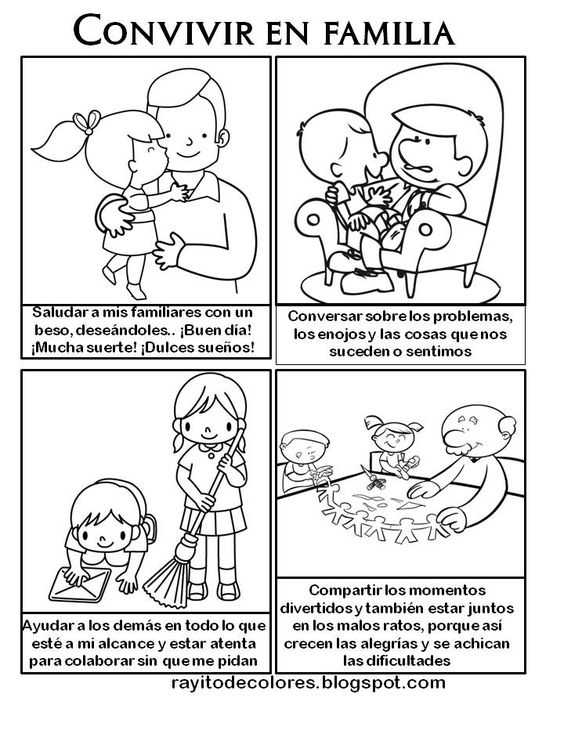 ¿Por qué? ______________________________________________________________________________________________________________________________________________________________________________________________________________________________________ASIGNATURAOBJETIVO DE APRENDIZAJEINDICADORESLENGUAJEOA 4: Analizar aspectos relevantes de narraciones leídas para profundizar su comprensión:• Expresando opiniones sobre las actitudes y acciones de los personajes y fundamentándolas conejemplos del texto• Determinando las consecuencias de hechos o accionesDeterminar el narrador del textoINGLÉSOA1 – OA14: Demostrar comprensión auditiva por medio de exposiciones orales y la expresión escrita. Speaking: Adecuadamente:   3  Elementalmente:     2 Insuficientemente:   1Writing:Adecuadamente:   3  Elementalmente:     2 Insuficientemente:   1MATEMÁTICADatos y Probabilidades OA 23. Calcular el promedio de datos e interpretarlo en su contexto.Analizar los datos de una encuesta para decidir el tipo de gráfico que se debe utilizar y calcular el respectivo promedio.CIENCIASOA 1: Reconocer y explicar que los seres vivos están formados por una o más células y que estas se organizan en tejidos, órganos y sistemas.Los alumnos comprenden que la célula es la estructura base de todo ser vivoEntender que el sistema digestivo es por donde ingresan los nutrientes, los cuales sonprocesados por varios órganos llegando a cada célula del cuerpo.HISTORIAHI05 OA 13Reconocer que todas las personas son sujetos de derecho, que deben ser respetados por lospares, la comunidad y el Estado, y que esos derechos no dependen de características individuales, como etnia, sexo, lugar de nacimiento u otras.Dan ejemplos de situaciones donde se ven vulnerados los Derechos Humanos.Explican con sus palabras el principio de igualdad ante la ley.Fundamentan opiniones respecto de por qué es importante que la comunidad y el Estadorespeten los derechos humanos.ARTES VISUALES OA3: Crear trabajos de arte y diseños a partir de diferentes desafíos y temas del entorno cultural y artístico, demostrando dominio en el uso de: materiales de modelado, de reciclaje, naturales, papeles, cartones, pegamentos, lápices, pinturas, textiles e imágenes digitales; herramientas para dibujar, pintar, cortar, unir, modelar y tecnológicas (brocha, sierra de calar, estaca, cámara de video y proyector multimedia, entre otros); procedimientos de pintura, escultura, construcción, fotografía, video, diseño gráfico digital, entre otros.Demuestran dominio en el manejo de materiales (por ejemplo: témpera, tintas, acrílico, anilina, greda, papel maché, entre otros), herramientas y procedimientos de pintura y escultura (pintura con diversas pinceladas, modelado en greda o papel maché, tallado en yeso, entre otros).Aplican los diferentes procedimientos técnicos en forma innovadora.MÚSICAOA6: Presentar su trabajo musical al curso y la comunidad, en forma individual y grupal, con responsabilidad, dominio y musicalidad.Aplican conocimientos y habilidades aprendidas.Demuestran mayor dominio de las técnicas de interpretación.Demuestran naturalidad y seguridad en sus presentaciones musicales.EDUCACIÓN TECNOLÓGICAOA3: Elaborar un producto tecnológico para resolver problemas y aprovechar oportunidades, seleccionando y demostrando dominio.Reconocen los procedimientos necesarios elaborar un de- terminado producto.Usan las técnicas y herramientas apropiadas para transformar materiales (medir, mezclar, lijar, entre otras).Usan los materiales apropiados para elaborar un objeto tecnológico específico (maderas, cartón, fibras, metales, entre otros).EDUCACIÓN FÍSICAObjetivo: Demostrar la correcta ejecución de la acción de movimiento, acompañado de manifestación y exteriorización de sentimiento, sensaciones y desarrollo del sentido estético del movimiento a través de la expresión corporal en una imagen.Realiza correctamente la ejecución de movimiento corporal de la acción seleccionada.PROFESOR (A)CURSOCORREO ELÉCTRONICONÚMERO DE TELÉFONOFrancisco Altamirano5°Afaltamirano@liceomixto.cl+56976459151Sandra González5°Bsgonzalez@liceomixto.cl+56961490971Mario Ferrer5°Cmferrer@liceomixto.cl+56968978804Cinthia Donoso5°Dcdonoso@liceomixto.cl+56932789492Evely Aguirre 5°A/5°BProfesora de Inglés 5°A- 5°Beaguirre@liceomixto.cl+56934405999Sergio Reyes 5°C/5°DProfesor de Inglés 5°C- 5°Dsreyes@liceomixto.cl+56932425861Belén PolancoEducadora DiferencialBelen.polanco@alumnos.upla.cl+56976898254Macarena MeloEducadora DiferencialMacamp65@gmail.com+56954208873Alejandro Neila 5°C/5°DProfesor de Educación Físicaaneila@liceomixto.cl+56950834221Fernando Krauss 5°A/5°BProfesor de Educación Físicafkrauss@liceomixto.cl+56989934551°ARTICULACIÓN: LENGUAJE-INGLÉS- MATEMÁTICALENGUAJE: El libro empieza así: “Yo mismo tuve dos encuentros…”Cuando es el propio protagonista quien nos cuenta la historia decimos que el libro está narrado o escrito en primera persona. Hay otros libros en que la historia está narrada en tercera persona.Una vez que hayas leído el libro “Las Brujas” debes registrar en tu cuaderno de lenguaje 8 ejemplos concretos en donde el narrador hable o explique una situación en primera persona.INGLÉS:Una vez que hayas identificado los ejemplos en donde habla el protagonista en primera persona, este narrador te invita a identificar si realmente conoces a una bruja, planteando la siguiente pregunta:¿Existen las brujas? para esto debes realizar una Re-Lectura de las páginas 27-47.  En donde se incluyen los capítulos Como reconocer a una bruja y La Gran BrujaEn estos capítulos se describen los principales rasgos de las brujas que nos serán muy útiles para distinguirlas de los humanos. Pero las brujas son tan difíciles de reconocer, que incluso el protagonista tiene un encuentro con una de ellas y no se da cuenta hasta que pasa un largo rato.Actividad:Realiza la descripción física de una de las brujas en tu cuaderno de inglés. Primero, deberás escuchar un audio en el cual se describe a grandes rasgos a una bruja (actividad encontrada en el anexo) y completa las oraciones con la información que se te pide (el audio te lo hará llegar el profesor jefe o se lo puedes pedir directamente a tu profes@r de inglés). Luego, manteniendo la misma estructura de las oraciones que escuchaste y trabajaste en el audio, deberás escribir en tu cuaderno ocho oraciones en las que describas a grandes rasgos a una bruja del cuento (actividad muy similar a la que se realizó con el libro Charlie y la Fábrica de Chocolates). ¡No te preocupes! Puedes imaginar y/o inventar información; lo importante, es que lo digas en inglés. Una vez terminada tu descripción, no olvides enviar tus evidencias (escrita) y en formato de audio (lectura de las oraciones que escribiste), a los profesores de la asignatura (Profesora Evely Aguirre y Profesor Sergio Reyes). ¡Vamos! ¡Que aprender inglés es divertidoMATEMÁTICAS:Las brujas  presentan  ciertas descripciones como por ejemplo que actúan como seres normales, solo que llevan pelucas porque son calvas, usan guantes para esconder sus largas y encorvadas uñas y tienen los pies cuadrados, sin dedos, sin embargo para que nadie sospeche de ellas, usan zapatos de punta lo cual les ocasiona grandes dolores, pero deben guardar las apariencias. Las brujas odian a los niños y los matan cruelmente, por eso ellos no deben salir solos porque puede haber una bruja esperándolos en cualquier lugar. Además las brujas pasan muchas horas conectadas a las redes sociales. Un bruja hace una encuesta entre su clan, cuyos resultados tienes que analizar y representar en un gráfico. Observa la siguiente tabla de conteo de datos, que corresponden a la encuesta que realizó una bruja dentro de su clan, sobre la cantidad de horas al día que sus colegas están conectados a las redes sociales.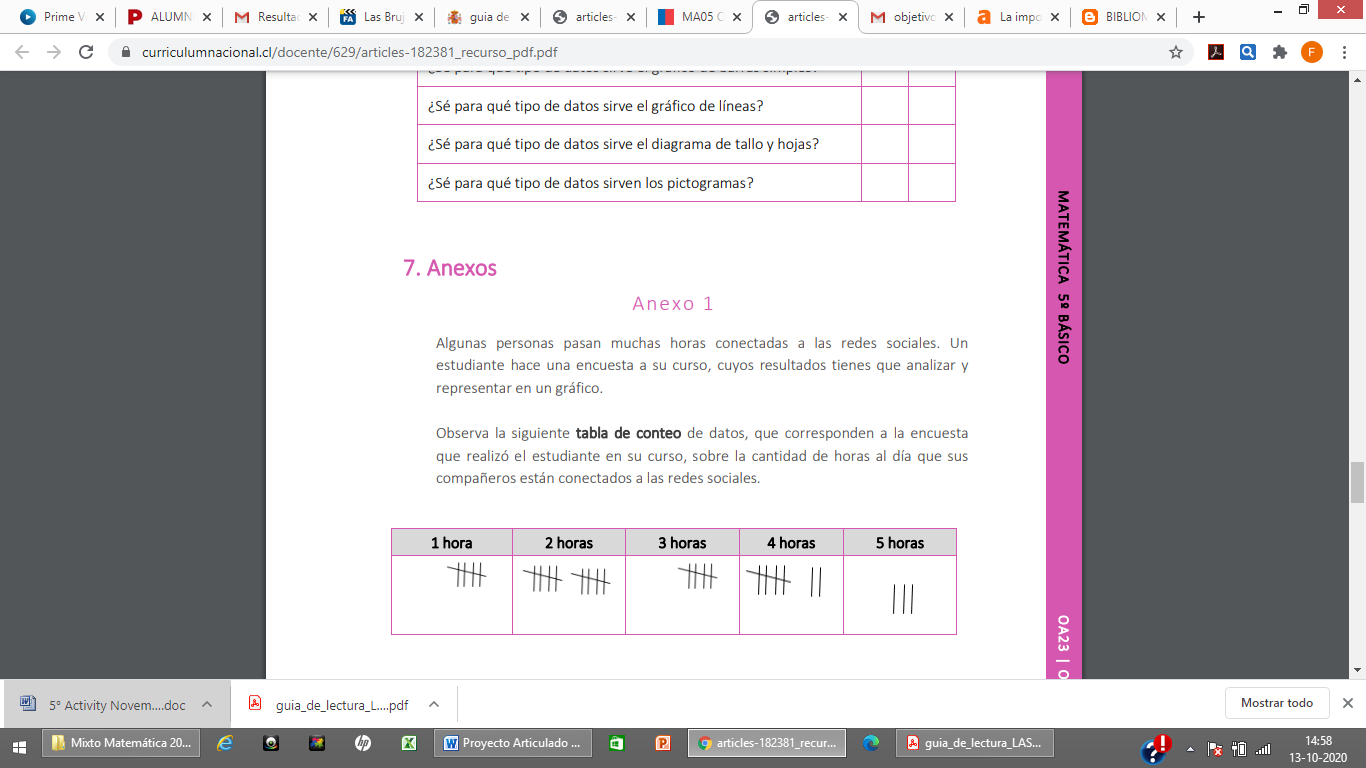 LENGUAJEFicha técnica del libroNombre del libro:_______________________________________________________________Autor del libro:_________________________________________________________________ Nacionalidad del autor:__________________________________________________________Año en que escribió el libro:______________________________________________________Género literario al que pertenece el libro:___________________________________________Personajes principales:___________________________________________________________________________________________________________________________________________________________________________________________________________________________________________________________________________________________________________________________________________________________________________________________________________________________________Personajes secundarios:RESUMEN DEL LIBRO:AMBIENTE NARRATIVO: ESPACIO DE LA NARRACIÓN.El ambiente narrativo consiste principalmente en el escenario o espacio en el que se mueven los personajes y ocurren los sucesos y acciones del relato. Puede estar inspirado en un lugar real o imaginario, pero es necesario tener en cuenta que abarca mucho más que simplemente el espacio físico que pisan los personajes, es el contexto entero dentro del que se enmarcan.AMBIENTE FÍSICO:Se refiere al lugar concreto y geográfico en el cual ocurre la historia. Puede ser un espacio reducido y específico como la sala de estar de una casa o bien un ambiente amplio y menos preciso como una pradera o Inglaterra.AMBIENTE PSICOLÓGICO:El ambiente psicológico está relacionado con el contexto abstracto que se va generando a medida que va avanzando el relato a través de los personajes y sus acciones, y de los sucesos que van ocurriendo. Es por esto que en muchos relatos el ambiente psicológico no es estable, ya que si bien en un principio presenta un ambiente de alegría, por ejemplo, el curso de la historia hará que tal vez el ambiente psicológico cambie a uno de tristeza. A pesar de esto, es posible encontrar ambientes psicológicos que se mantienen o que lideran gran parte del relato; puede ser que una narración presente permanentemente un ambiente de confianza, un ambiente psicológico de tensión, etc.AMBIENTE SOCIOCULTURAL:Las características sociales y culturales de los personajes también aportan al ambiente en el sentido de que delimitan el área en el que se van desenvolviendo los mismos. Por ejemplo, si los personajes de una narración se caracterizan por ser de una familia muy religiosa de clase media, esto indica que el ambiente sociocultural y general del relato, probablemente estará circuncidado por factores religiosos y problemáticas o lógicas de la clase media y de la familia.DESCRIPCIÓN FÌSICA Y PSICOLÓGICA Las características físicas son las que se pueden apreciar a simple vista y corresponden a la apariencia externa de los personajes, por ejemplo: María era alta, delgada y nariz respingada. Mientras que las características psicológicas son las que nos hablan de la personalidad o la conducta de estos, por ejemplo: Rosita era tierna, humilde y muy inteligente.Tipos de narradores y sus característicasNo es habitual en un escritor el controlar y dominar todos los tipos de narradores. Por lo general, en el proceso de aprendizaje se prueban diversas opciones y uno acaba acomodándose a la que mejor se adapta. Hay escritores totales que buscan representar con amplio foco la sociedad, y para ello suelen optar por un tipo de narrador en tercera persona que lo ve todo. Pero también hay escritores introspectivos que se manejan mucho mejor en la primera persona. En todo caso, a la hora de escribir una novela, mantener la integridad del narrador es siempre uno de los mayores retos.Por eso, aprender a distinguir y a utilizar los diversos tipos de narradores es una tarea esencial para descubrir cuál será nuestro modo expresivo básico. Todos los tipos de narradores tienen sus particularidades, como veremos:Narradores en primera personaEn primera persona podemos encontrar tres tipos básicos de narrador. Hay grandes autores especialistas en este tema. Por ejemplo, J.D. Salinger o William Faulkner son excelentes dominadores de este tipo de narrador, pura escritura creativa.Narrador protagonista: participa como personaje principal de la acción y nos lo cuenta desde su punto de vista. Muy utilizado hoy en día en el género de la autoficción.Narrador testigo: En este caso, el narrador suele tener un papel indirecto. Nos cuenta una historia de terceros (en la que puede estar implicado) desde su punto de vista.Monólogo interior: Lo que vemos aquí es el flujo de conciencia del protagonista, su pensamiento en bruto.Narrador en segunda personaEs uno de los narradores menos utilizados, sobre todo debido a su dificultad técnica. No es fácil mantener la atención del lector durante mucho tiempo con una segunda persona. Pues todo el tiempo apela al lector y eso puede resultar cansado. Sin embargo, este tipo de narrador es muy utilizado en momentos concretos, pues aporta intensidad y fuerza por su naturaleza vocativa.La Caída de Albert Camus, o el reciente éxito editorial de Juan Gómez Bárcena, Kanada, son dos ejemplos de obras escritas con un tipo de narrador en segunda persona.Narradores en tercera personaLa tercera persona es probablemente el tipo de narrador más utilizado en narrativa comercial y cinematográfica. Por eso, puede tener la apariencia de ser dominante. Sin embargo, existen varios tipos de narradores en tercera persona que implican variaciones sustanciales:Narrador omnisciente: es el más genérico y uno de los más antiguos. En este caso, el narrador sabe lo que ocurre en todas partes y lo que piensan todos los personajes. Ana Karenina, de Tolstoi, sería un gran ejemplo, o bien la obra de Juan Marsé, que tiene un amplio componente cinematográfico añadido.Narrador equisciente: Aquí tenemos una tercera persona que se centra en un solo personaje. El periodista deportivo de Richard Ford es un ejemplo de este tipo de narrador. O, más conocida, Alice Munro en muchos de sus relatos.Narrador deficiente: este tipo de narrador no lo sabe todo, sino que recoge los hechos a pie de calle: lo que se oye y lo que se ve en ese momento. Es decir, no lo sabe todo, sino que adopta un punto de vista.MATEMÁTICAINGLÉSInstrucciones: Escucha el audio y completa las oraciones con las palabras que se encuentran en el recuadro. Recuerda que las oraciones que luego escribas para describir a la bruja del cuento, deben seguir la misma estructura que estas oraciones que trabajaste. ¡Éxito!TERCERA SEMANA (LUNES 16 DE NOVIEMBRE AL VIERNES 20 DE NOVIEMBRE)3° ARTICULACIÓN: EDUCACIÓN FÍSICA, ARTES VISUALES, EDUCACIÓN MUSICAL Y EDUCACIÓN TECNOLÓGICA.Nuestro protagonista, que está escondido detrás de un biombo, va a presenciar como un niño es convertido en ratón por las brujas. Pero, ¡atención, peligro! le han descubierto y él también será transformado en ratón.Las brujas tienen poderes sobrenaturales, pero los niños son más astutos e inteligentes, es por esto que realizarán con esfuerzo y entusiasmo la siguiente actividad:EDUCACIÓN FÍSICATienen los estudiantes que buscar una imagen de algún famoso (cantante, deportista, escritor, etc.) que más te guste, que sigas o que te quieras parecer, pero esta imagen tiene una condición ¿Cuál crees que es? Exacto, tiene que estar tomada realizando alguna actividad (puede estar el famoso bailando, cantando, jugando a la pelota, jugando básquetbol, nadando, etc.), una vez que hayas conseguido esa foto, tienes que imitar la acción lo más real posible a la fotografía. Cuando hayas conseguido la pose exacta, pídele a algún familiar que te tome una fotografía .Además realiza una grabación que no pase los 60 minutos ejecutando la acción que debes realizar para tu pose final.ARTES VISUALESCuando tengas las dos imágenes listas, debes pegar la fotografía del famoso en tu croquera al lado izquierdo y en el lado derecho debes dibujar, lo más real posible la imagen seleccionada, así confundirás a las brujas y no sabrás quién eres tú y no podrá convertirte en un ratón ¡Genial!Considera como referente esta imagen: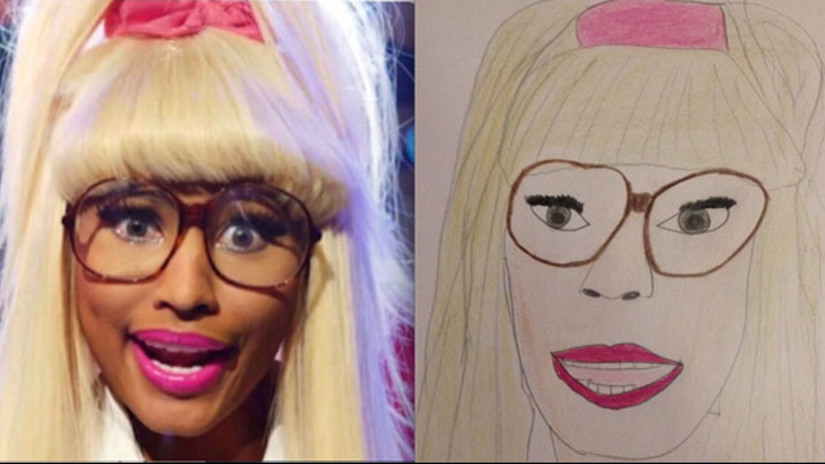 Además puedes apoyarte con este video para que puedas dibujar utilizando cuadrículas:https://www.youtube.com/watch?v=V5vJeZN-itUMÚSICAEn el capítulo titulado Bruno desaparece leemos los siguientes versos:Esta cosa aborrecida,Este asqueroso pulgón,Se convertirá en seguida¡en un precioso ratón!Escribe unos versos con rima sobre las imágenes que realizaste en tus dibujos, recuerda que cuando utilizaste estas imágenes era para que no te descubrieran las brujas y te convirtieran en ratón, Una vez que tengas los versos listos, escríbelos en tu cuaderno de educación musical y transfórmalo en canción, esto te ayudará a que no te conviertan en un tímido ratón.TECNOLOGÍAAmuleto de protección:Crea  una escultura de la posición del famoso que tú consideraste que se parecía a ti. Puedes utilizar cualquier elemento desechable que tengas en un hogar (plastilinas, papel de diario, tapas de bebida, etc.). Esto te servirá para que si se te acerca una bruja, te sientas protegido.Lunes Martes Miércoles Jueves Viernes 02Entrega de libro en PDF.Comienzo de clases virtualesEntrega de insumos para realizar el proyectoClases virtuales RETROALIMENTACIÓN DEL PROYECTO ANTERIOR “MATILDA”5A  HISTORIA 14:00 A 14:45MATEMÁTICA14:45 A 15:305BLENGUAJE 14:00 A 14:45INGLÉS14:45 A 15:305CHISTORIA 10:30 A 11:15INGLÉS11:15 A 12:OO 5DMATEMÁTICA 14:00 A 14:45HISTORIA 14:45 A 15:3003ACTIVIDADES PROYECTO 1 SEMANAClases virtuales:5A  LENGUAJE 14:00 A 14:45INGLÉS14:45 A 15:305BMATEMÁTICA 14:00 A 14:45HISTORIA14:45 A 15:305CTECNOLOGÍA 15:30 A 16:15ARTES VISUALES16:15  A 17:005DARTES VISUALES 10:30 A 11:15HISTORIA 11:15 A 12:0004ACTIVIDADES PROYECTO 1 SEMANAClases virtuales:5A  EDUCACIÓN FÍSICA 15:30 A 16:15CIENCIAS NATURALES16:15 A 17:005BARTES VISUALES 14:00 A 14:45TECNOLOGÍA14:45 A 15:305CMATEMÁTICA 14:00 A 14:45LENGUAJE14:45  A 15:305DLENGUAJE 15:30 A 16:15INGLÉS16:15 A 17:0005ACTIVIDADES PROYECTO 1 SEMANAClases virtuales:5A  TECNOLOGÍA  10:30 A 11:15ARTES VISUALES11:15 A 12:005BEDUCACIÓN FÍSICA 15:30 A 16:15CIENCIAS16:15 A 17:005CCIENCIAS  14:00 A 14:45EDUCACIÓN FÍSICA14:45  A 15:305DCIENCIAS 15:30 A 16:15EDUCACIÓN FÍSICA16:15 A 17:000609ACTIVIDADES DE PROYECTO, ARTICULACIÓN 2NO HAY CLASES VIRTUALES ESTA SEMANA10ACTIVIDADES DE PROYECTO,ARTICULACIÓN 2 NO HAY CLASES VIRTUALES ESTA SEMANA11ACTIVIDADES DE PROYECTO,ARTICULACIÓN 2 NO HAY CLASES VIRTUALES ESTA SEMANA12ACTIVIDADES DE PROYECTO,ARTICULACIÓN 2 NO HAY CLASES VIRTUALES ESTA SEMANA13ACTIVIDADES DE PROYECTO,ARTICULACIÓN 2 NO HAY CLASES VIRTUALES ESTA SEMANA16Última actividad del  proyecto ARTICULACIÓN 3Clases virtuales:5A  HISTORIA 14:00 A 14:45MATEMÁTICA14:45 A 15:305BLENGUAJE 14:00 A 14:45INGLÉS14:45 A 15:305CHISTORIA 10:30 A 11:15INGLÉS11:15 A 12:OO 5DMATEMÁTICA 14:00 A 14:45HISTORIA 14:45 A 15:3017Última actividad del proyecto, ARTICULACIÓN 3Clases virtuales:5A  LENGUAJE 14:00 A 14:45INGLÉS14:45 A 15:305BMATEMÁTICA 14:00 A 14:45HISTORIA14:45 A 15:305CTECNOLOGÍA 15:30 A 16:15ARTES VISUALES16:15  A 17:005DARTES VISUALES 10:30 A 11:15HISTORIA 11:15 A 12:0018Última actividad del proyecto, ARTICULACIÓN 3Clases virtuales:5A  EDUCACIÓN FÍSICA 15:30 A 16:15CIENCIAS NATURALES16:15 A 17:005BARTES VISUALES 14:00 A 14:45TECNOLOGÍA14:45 A 15:305CMATEMÁTICA 14:00 A 14:45LENGUAJE14:45  A 15:305DLENGUAJE 15:30 A 16:15INGLÉS16:15 A 17:0019Última actividad del proyecto, ARTICULACIÓN 3Clases virtuales:5A  TECNOLOGÍA  10:30 A 11:15ARTES VISUALES11:15 A 12:005BEDUCACIÓN FÍSICA 15:30 A 16:15CIENCIAS16:15 A 17:005CCIENCIAS  14:00 A 14:45EDUCACIÓN FÍSICA14:45  A 15:305DCIENCIAS 15:30 A 16:15EDUCACIÓN FÍSICA16:15 A 17:0020Última actividad del proyecto23Revisión de actividades del proyectoSEMANA DE PRUEBA EN PLATAFORMA APRENDO LIBRE24Revisión de actividades del proyectoSEMANA DE PRUEBA EN PLATAFORMA APRENDO LIBRE25Revisión de actividades del proyectoSEMANA DE PRUEBA EN PLATAFORMA APRENDO LIBRE26Revisión de actividades del proyectoSEMANA DE PRUEBA EN PLATAFORMA APRENDO LIBRE27Revisión de actividades del proyectoSEMANA DE PRUEBA EN PLATAFORMA APRENDO LIBRE30CLASE DE RETROALIMENTACIÓN Y AUTOEVALUACIÓN DEL PROYECTO PLAN LECTOR “LAS BRUJAS”ObjetivoConocer el significado de la familiaInstruccionesLeer que es el  valor de la familia. Desarrollar actividad 1 y 2Descripción del AprendizajeIdentifican y caracterizan el valor de la familiaPonderación de la Guía10%Correo del docente para consultasmramos@liceomixto.cl   jvillarroel@liceomixto.clObjetivoConocer el significado de la Unión familiarInstruccionesLeer que es el valor de la unión familiar. Desarrollar actividad 1 y 2Descripción del AprendizajeIdentifican y caracterizan el valor de la unión familiarPonderación de la Guía10%Correo del docente para consultasmramos@liceomixto.cl   jvillarroel@liceomixto.cl